Second Sunday of Christmas		         January 2, 2022PRELUDE 	Divine Spirits		       Boëly (1785-1858)WELCOME & ANNOUNCEMENTSINTROIT	It Came Upon a Midnight Clear				          CarolCALL TO WORSHIPLeader:  Praise the Lord from the heavens; praise God in the heights! People:  Praise the Lord, all angels; praise God, all the host! Leader:  Praise God, sun and moon; praise the Lord, all you shining stars! People:  Praise God, you highest heavens; praise the Lord! Leader:  Kings of the earth and all peoples, princes and all rulers of the earth! Young men and women, old and young together:People:  Praise the name of the Lord! Leader:  Let us worship God!MORNING PRAYER*OPENING HYMN 119		Hark, The Herald Angels Sing                          Mendelssohn	CALL TO CONFESSIONPRAYER OF CONFESSIONGod of eternity, the holidays pass in a frenzied rush, distracting us from the message of salvation in Christ. As we take stock of the year now gone, forgive us for losing sight of Your will and Your comfort. As we look to the new year, restore our vision, and enhance our strength, that we may truly see the gift of salvation born among us, and tell the world of Your good news. Through Christ we pray, Amen.SILENT PRAYERASSURANCE OF PARDON*GLORIA PATRI #581							              GREATOREXFIRST SCRIPTURE LESSON	         Psalm 8ANTHEM	           He’s Sweet I Know		                      A. Jacksonsung by Paul JonesSECOND SCRIPTURE LESSON	       Revelation 21: 1-6THE SERMON	A new beginning.					 	       Rev. Pettit *AFFIRMATION OF FAITH	    The Apostles’ Creed	        Hymnal p. 35THE LORD’S SUPPERInvitationGreat ThanksgivingCommunion of the People*CLOSING HYMN 113               Angels We Have Heard on High			            Gloria *CHARGE & BENEDICTIONPOSTLUDE	          Noël Suisse                                        d’Aquin (1694-1772)*PLEASE STAND IF ABLE.Audio aids are available for your convenience.Please be aware that they do not function until after the service begins.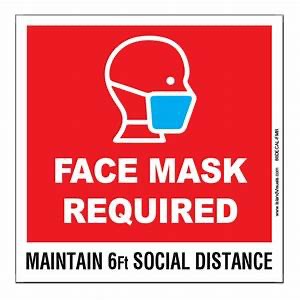 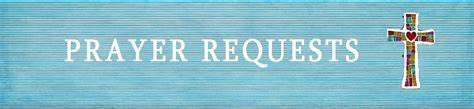 The Legacy: Mary June CookShenandoah Nursing Home: Rubye Schwab Summit Square: Lillian Hryshkanych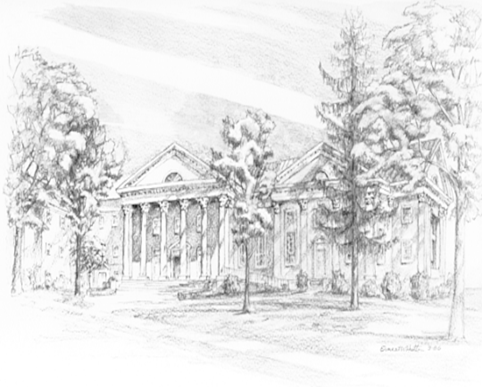 Home: Dick Huff, Nancy Garber, Mary Ultee, Edie Lawrence, Mary Ann MaupinFriends and Family: Marianne Beck, Erwin Berry (Joan), Shae Blackwell and Family (Preschool), Bill Bromley, Colleen Cash, Mary Gillenwater, Phil Hashagen (Jean & Don), Jerry Hughes, Grace Measles (Jen Jones), Bill Metzel (Joyce Tipton), Tony Poplin, Col.Stuart Roberts (Mark Henderson), Andy & Jean Robeson, (Cunninghams), Jennifer & Charlotte Sergeant (Kathy Brown), Danny Smith (Nancy Hypes), Steve Stevens, Alissa Voils (Pam Leech), Paul Watts, (Colleen Cash).Military: Carson Craig, Jeremiah Henderson.Missionaries: Elmarie & Scott Parker, PC (USA) Regional Liaisons to Iraq, Syria & LebanonLink for todays service: https://youtu.be/bl_1tfaSoH0X